Wayne County – $50https://www.wayne-health.org/tuberculosis-skin-tests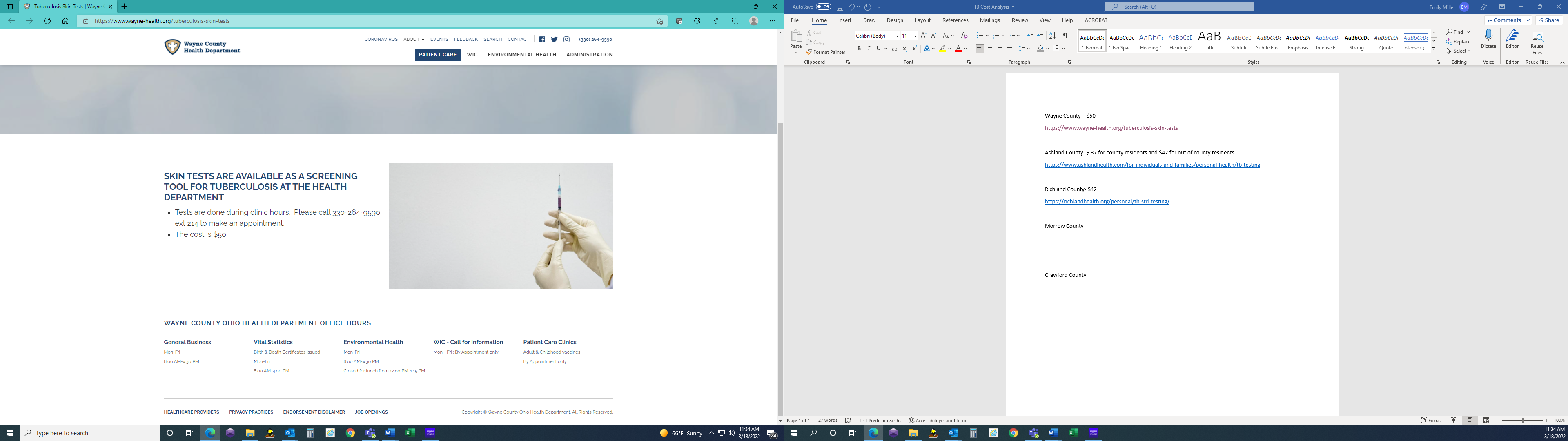 Ashland County- $ 37 for county residents and $42 for out of county residentshttps://www.ashlandhealth.com/for-individuals-and-families/personal-health/tb-testing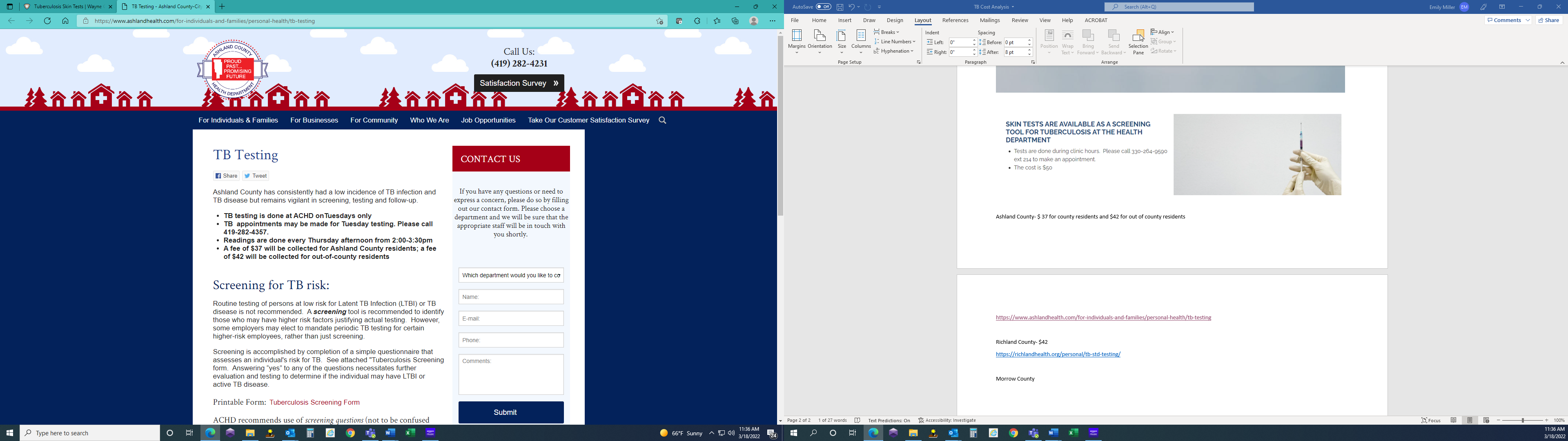 Richland County- $42https://richlandhealth.org/personal/tb-std-testing/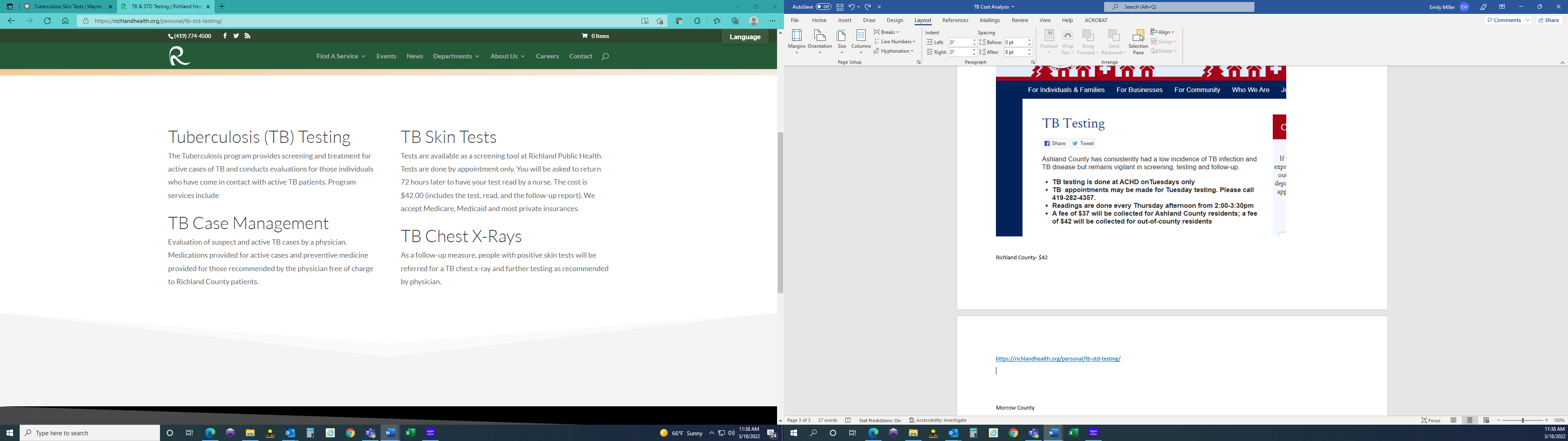 Morrow County: $42 This is an email from the DON 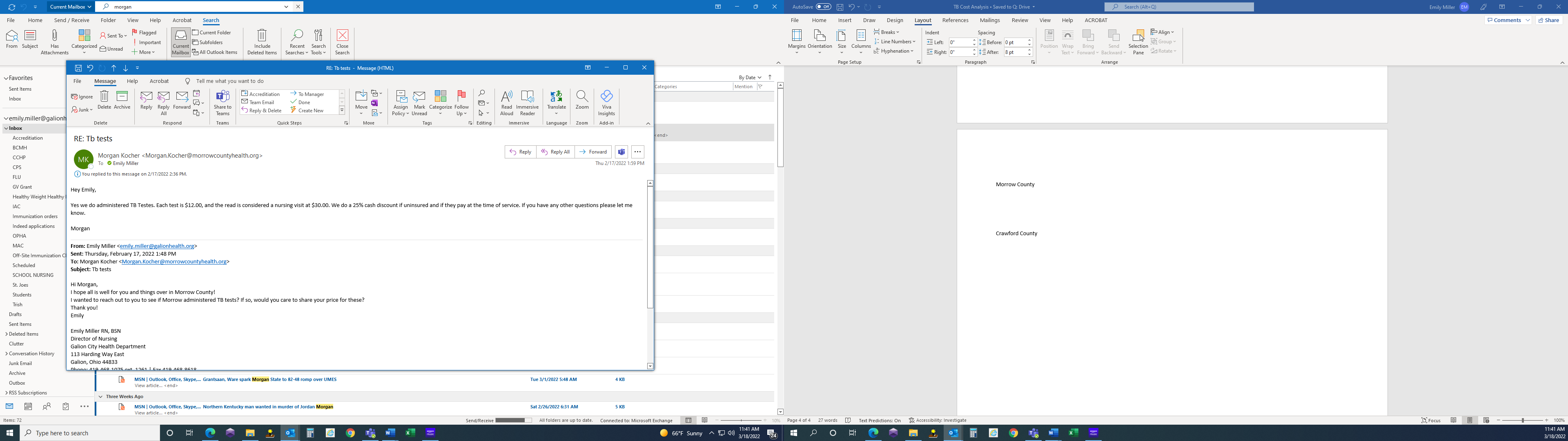 Crawford County 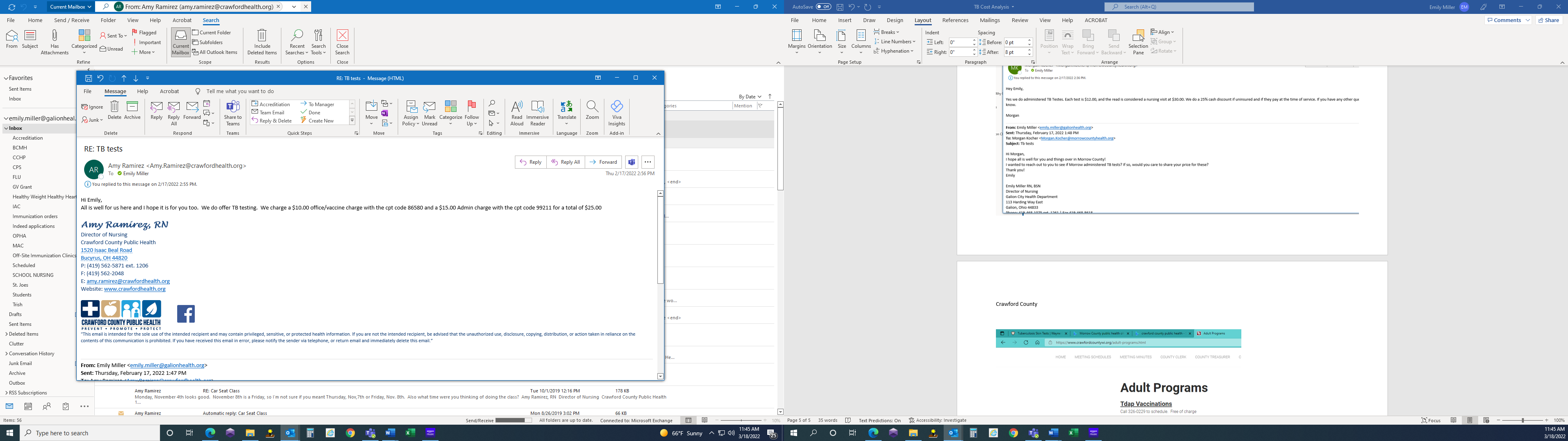 